UNIVERSIDADE FEDERAL DE PELOTAS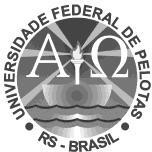 PRÓ-REITORIA DE PESQUISA E PÓS-GRADUAÇÃOCentro de ArtesPrograma de Pós-Graduação em Artes - DOUTORADOFORMULÁRIO DE INSCRIÇÃO – Processo Seletivo 2024/2LINHA DE PESQUISA: (   ) Educação em Artes e Processos de Formação Estética(  ) Processos de Criação, Poéticas e CotidianoEnviar para:E-mail: ingressoppgartesdoutorado1@gmail.com No caso de dificuldades:E-mail: ingressoppgartesdoutorado1@gmail.comPágina do Programa: https://wp.ufpel.edu.br/ppgartes/Secretaria do Programa de Pós-Graduação em Artes (PPGARTES) Centro de ArtesUniversidade Federal de PelotasRua Alberto Rosa, 62, sala 311 (terceiro andar) CEP: 96010-770 – Pelotas, RS, BrasilIDENTIFICAÇÃO DO/A CANDIDATO/AIDENTIFICAÇÃO DO/A CANDIDATO/AIDENTIFICAÇÃO DO/A CANDIDATO/AIDENTIFICAÇÃO DO/A CANDIDATO/AIDENTIFICAÇÃO DO/A CANDIDATO/AIDENTIFICAÇÃO DO/A CANDIDATO/AIDENTIFICAÇÃO DO/A CANDIDATO/AIDENTIFICAÇÃO DO/A CANDIDATO/AIDENTIFICAÇÃO DO/A CANDIDATO/AIDENTIFICAÇÃO DO/A CANDIDATO/AIDENTIFICAÇÃO DO/A CANDIDATO/AIDENTIFICAÇÃO DO/A CANDIDATO/AIDENTIFICAÇÃO DO/A CANDIDATO/AIDENTIFICAÇÃO DO/A CANDIDATO/AIDENTIFICAÇÃO DO/A CANDIDATO/AIDENTIFICAÇÃO DO/A CANDIDATO/AIDENTIFICAÇÃO DO/A CANDIDATO/ANome Completo:Nome Completo:Nome Completo:Nome Completo:Nome Completo:Nome Completo:Nome Completo:Nome Completo:Nome Completo:Nome Completo:Nome Completo:Nome Completo:Nome Completo:Nome Completo:Nome Completo:Nome Completo:Nome Completo:E-mail:E-mail:E-mail:E-mail:E-mail:E-mail:E-mail:E-mail:E-mail:E-mail:E-mail:E-mail:E-mail:E-mail:E-mail:E-mail:E-mail:Nome da Mãe:Nome da Mãe:Nome da Mãe:Nome da Mãe:Nome da Mãe:Nome da Mãe:Nome da Mãe:Nome da Mãe:Nome da Mãe:Nome da Mãe:Nome da Mãe:Nome da Mãe:Nome da Mãe:Nome da Mãe:Nome da Mãe:Nome da Mãe:Nome da Mãe:CPF:CPF:Identidade:	Identidade:	Identidade:	Identidade:	Orgão Emissor:Orgão Emissor:UF:UF:Data de Emissão:Data de Emissão:Data de Emissão:Data de Emissão:Data de Emissão:CPF:CPF:Identidade:	Identidade:	Identidade:	Identidade:	Orgão Emissor:Orgão Emissor:UF:UF:	/	/	.	/	/	.	/	/	.	/	/	.	/	/	.	/	/	.	/	/	.Data de Nascimento:Nacionalidade:Nacionalidade:Nacionalidade:Estado Civil:Estado Civil:Estado Civil:Estado Civil:Estado Civil:Sexo:Sexo:Sexo:Sexo:Sexo:Sexo:	/	/	.	/	/	.	/	/	.Nacionalidade:Nacionalidade:Nacionalidade:Estado Civil:Estado Civil:Estado Civil:Estado Civil:Estado Civil:MMFDocumento Militar (Nº Série):Documento Militar (Nº Série):Documento Militar (Nº Série):Documento Militar (Nº Série):Passaporte (se estrangeiro):Passaporte (se estrangeiro):Passaporte (se estrangeiro):Passaporte (se estrangeiro):Passaporte (se estrangeiro):Visto Permanente (se estrangeiro):Visto Permanente (se estrangeiro):Visto Permanente (se estrangeiro):Visto Permanente (se estrangeiro):Visto Permanente (se estrangeiro):Visto Permanente (se estrangeiro):Visto Permanente (se estrangeiro):Visto Permanente (se estrangeiro):Documento Militar (Nº Série):Documento Militar (Nº Série):Documento Militar (Nº Série):Documento Militar (Nº Série):Passaporte (se estrangeiro):Passaporte (se estrangeiro):Passaporte (se estrangeiro):Passaporte (se estrangeiro):Passaporte (se estrangeiro):SimSimSimNãoNãoTítulo Eleitoral:Título Eleitoral:Título Eleitoral:Título Eleitoral:Zona:Zona:Zona:Zona:Zona:Município/Estado:Município/Estado:Município/Estado:Município/Estado:Município/Estado:Município/Estado:Município/Estado:Município/Estado:Endereço Residencial:Endereço Residencial:Endereço Residencial:Endereço Residencial:Endereço Residencial:Endereço Residencial:Endereço Residencial:Endereço Residencial:Endereço Residencial:Endereço Residencial:Endereço Residencial:Endereço Residencial:Endereço Residencial:Endereço Residencial:Endereço Residencial:Endereço Residencial:Endereço Residencial:CEP:Cidade:Cidade:Cidade:UF:UF:País:País:País:DDD:DDD:DDD:DDD:DDD:Telefone:Telefone:Telefone:Modalidade de inscrição (     ) Negro/a (     ) Quilombola (     ) Indígena (     ) Pessoa com deficiência (     ) Negro/a (     ) Quilombola (     ) Indígena (     ) Pessoa com deficiência (     ) Negro/a (     ) Quilombola (     ) Indígena (     ) Pessoa com deficiência (     ) Negro/a (     ) Quilombola (     ) Indígena (     ) Pessoa com deficiência (     ) Servidor/a UFPEL (     ) Servidor/a UFPEL (     ) Travesti (     )Transexual (     ) Travesti (     )Transexual (     ) Travesti (     )Transexual (     ) Travesti (     )Transexual (     ) Travesti (     )Transexual (     ) Ampla concorrência (     ) Ampla concorrência (     ) Ampla concorrência (     ) Ampla concorrência (     ) Ampla concorrênciaFORMAÇÃO ACADÊMICAFORMAÇÃO ACADÊMICAGRADUAÇÃOGRADUAÇÃONome do Curso:Período:Instituição:	Cidade:Instituição:	Cidade:Nome do Curso (caso possua):Período:Instituição:	Cidade:Instituição:	Cidade:PÓS-GRADUAÇÃO PÓS-GRADUAÇÃO MESTRADOMESTRADONome do Curso:Período:Instituição:	Cidade:Instituição:	Cidade:Nome do Curso:Período:Instituição:	Cidade:Instituição:	Cidade:LINHAS DE PESQUISAInforme a Linhas de Pesquisa onde deseja atuar:(  ) Educação em Artes e Processos de Formação Estética(      )  Processos de Criação, Poéticas e CotidianoIndique o nome de três professores/as orientadores/as em ordem de preferência (conforme a linha de pesquisa escolhida):1. 	2. 	3. 	CONHECIMENTO DE IDIOMAS (utilize a seguinte notação: P – pouco; R – razoável; B – bom)CONHECIMENTO DE IDIOMAS (utilize a seguinte notação: P – pouco; R – razoável; B – bom)CONHECIMENTO DE IDIOMAS (utilize a seguinte notação: P – pouco; R – razoável; B – bom)CONHECIMENTO DE IDIOMAS (utilize a seguinte notação: P – pouco; R – razoável; B – bom)CONHECIMENTO DE IDIOMAS (utilize a seguinte notação: P – pouco; R – razoável; B – bom)CONHECIMENTO DE IDIOMAS (utilize a seguinte notação: P – pouco; R – razoável; B – bom)CONHECIMENTO DE IDIOMAS (utilize a seguinte notação: P – pouco; R – razoável; B – bom)CONHECIMENTO DE IDIOMAS (utilize a seguinte notação: P – pouco; R – razoável; B – bom)IdiomaFalaLêEscreveIdiomaFalaLêEscreveInglêsItalianoFrancêsAlemãoEspanholDEDICAÇÃO AO CURSODEDICAÇÃO AO CURSODEDICAÇÃO AO CURSODEDICAÇÃO AO CURSODEDICAÇÃO AO CURSODEDICAÇÃO AO CURSODEDICAÇÃO AO CURSODEDICAÇÃO AO CURSODEDICAÇÃO AO CURSODEDICAÇÃO AO CURSODEDICAÇÃO AO CURSODEDICAÇÃO AO CURSORegime de dedicação:Regime de dedicação:Regime de dedicação:Regime de dedicação:Manterá vínculo empregatício?Manterá vínculo empregatício?Manterá vínculo empregatício?Manterá vínculo empregatício?Em caso de vínculo, a empresa o apoiaria?Em caso de vínculo, a empresa o apoiaria?Em caso de vínculo, a empresa o apoiaria?Em caso de vínculo, a empresa o apoiaria? TotalParcialSimNãoSimNãoBOLSA DE ESTUDOSBOLSA DE ESTUDOSBOLSA DE ESTUDOSBOLSA DE ESTUDOSBOLSA DE ESTUDOSBOLSA DE ESTUDOSBOLSA DE ESTUDOSBOLSA DE ESTUDOSSolicitará bolsa ao Programa? (somente para dedicação total)Solicitará bolsa ao Programa? (somente para dedicação total)Solicitará bolsa ao Programa? (somente para dedicação total)Solicitará bolsa ao Programa? (somente para dedicação total)Contará com bolsa de outra instituição?Contará com bolsa de outra instituição?Contará com bolsa de outra instituição?Contará com bolsa de outra instituição?SimNãoSimNão/	/(assinatura)(data)